Groep 4/5Hoi! Wij zijn groep 4/5! We zijn 21 super enthousiaste leerlingen en hebben erg veel plezier op school. Waar we in het begin erg aan elkaar moesten wennen gaat het inmiddels al een stuk beter. Op maandag t/m donderdag geeft meester Casmaran ons les en op vrijdag geeft juf Nienke ons les.We hebben al erg veel geleerd de afgelopen tijd. In groep vier hebben we bijvoorbeeld geleerd wat lidwoorden, bijvoeglijke naamwoorden en zelfstandige naamwoorden zijn. Daarnaast weten we nu wat keersommen zijn. In groep vijf zijn we deelsommen aan het ontdekken en gaan we verder met de lastige tafels van vermenigvuldiging. Bij spelling leren we steeds moeilijkere woorden schrijven en door de taallessen weten we nu wat voegwoorden zijn. Naast dat we veel leren uit de verschillende boeken testen we ook veel dingen in de praktijk. Zo hebben we bijvoorbeeld raketten gemaakt en hebben we de klas opgemeten. Wanneer we een week hard gewerkt hebben bedenkt juf Nienke meestal een leuke knutselopdracht voor ons. Dit vinden we heel erg leuk om te doen. 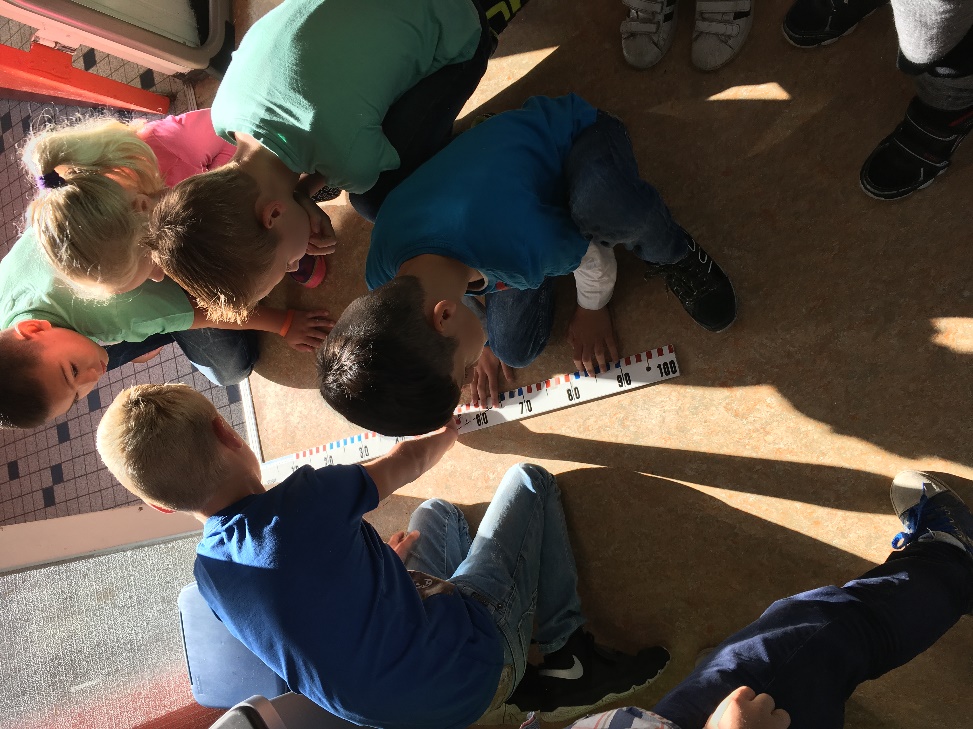 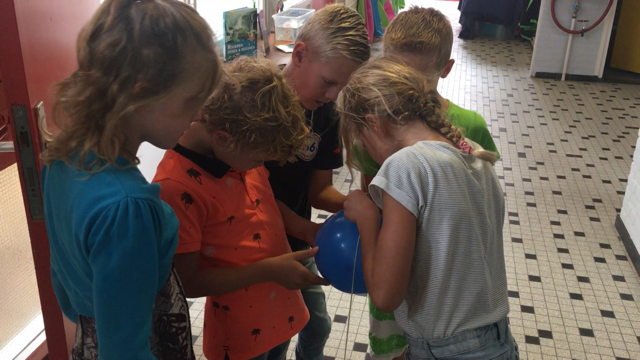 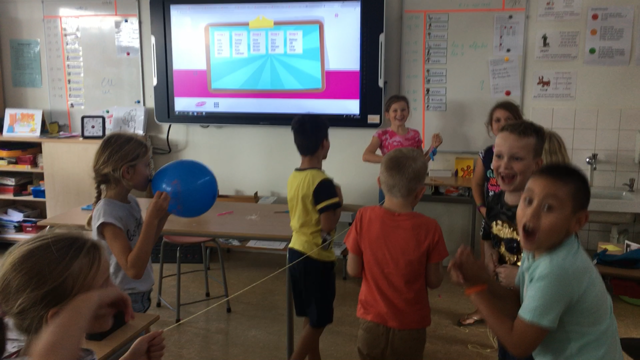 